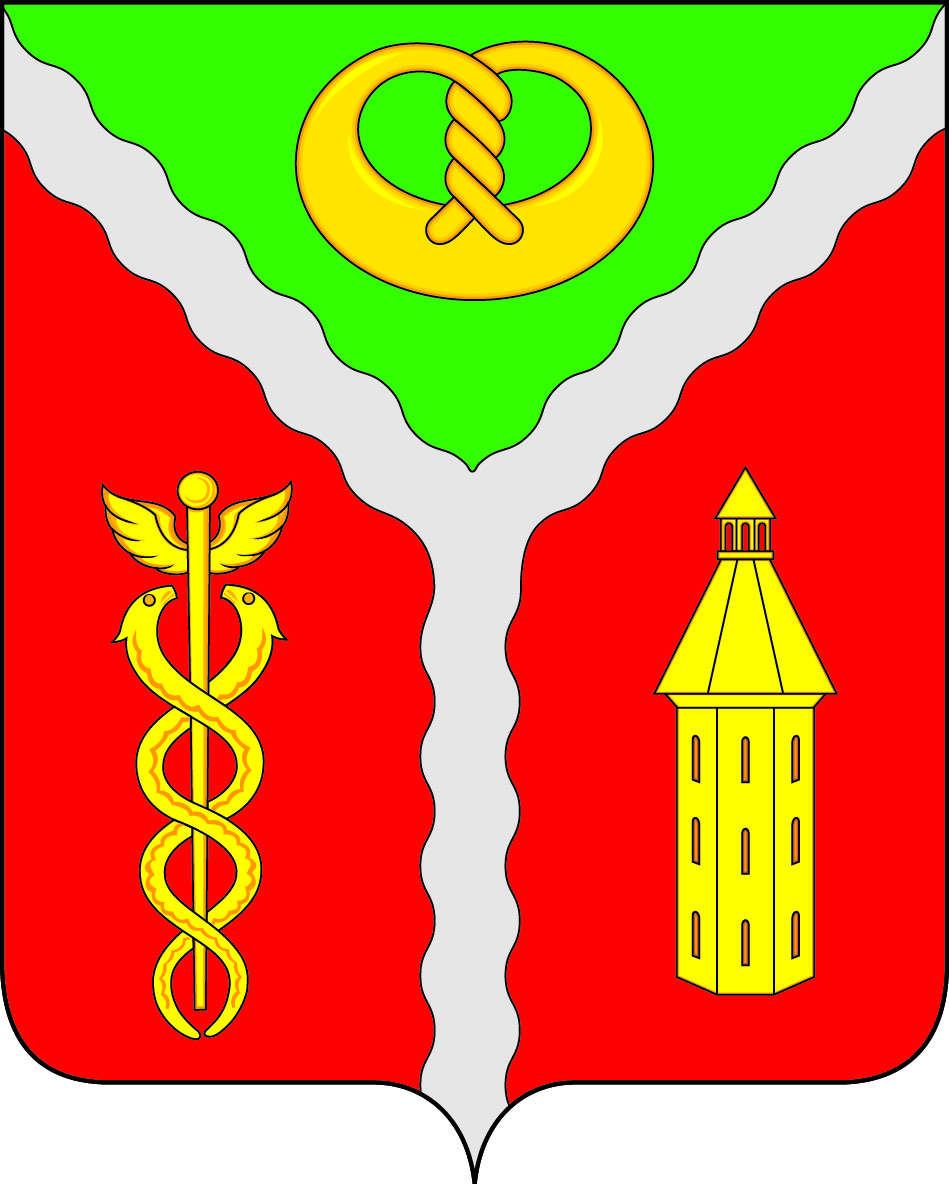 Совет народных депутатовгородского поселения город КалачКалачеевского муниципального районаВоронежской областиРЕШЕНИЕот « 25 » декабря 2018 г.                                                                         № 43Об оплате труда муниципальных служащих городского поселения город Калач Калачеевского муниципального района Воронежской областиРуководствуясь Федеральным законом от 06.10.2003 № 131-ФЗ «Об общих принципах организации местного самоуправления», Федеральным законом от 02.03.2007 №25-ФЗ «О муниципальной службе в Российской Федерации», Законом Воронежской области от 28.12.2007 № 175-ОЗ «О муниципальной службе в Воронежской области», Уставом городского поселения город Калач Калачеевского муниципального района Воронежской области, Совет народных депутатов городского поселения город Калач Калачеевского муниципального района Воронежской областиРЕШИЛ:1. Утвердить Положение об оплате труда муниципальных служащих городского поселения город Калач Калачеевского муниципального района Воронежской области согласно приложению № 1.2. Утвердить размеры должностных окладов муниципальных служащих в городском поселении город Калач Калачеевского муниципального района Воронежской области согласно приложению № 2.3. Утвердить размеры ежемесячного денежного поощрения муниципальных служащих в городского поселения город Калач Калачеевского муниципального района Воронежской области согласно приложению № 3.4. Признать утратившими силу:- решение Совета народных депутатов городского поселения город Калач от 10.08.2011 № 212 «О денежном содержании муниципальных служащих органов местного самоуправления городского поселения город Калач Калачеевского муниципального района Воронежской области»;- решение Совета народных депутатов городского поселения город Калач от 03.07.2012 № 273 «О внесении изменений в решение от 10.08.2011г.  №212 «О денежном содержании муниципальных служащих администрации городского поселения город Калач Калачеевского муниципального района Воронежской области»;- решение Совета народных депутатов городского поселения город Калач от 24.01.2013 № 302 «О внесении изменений в решение от 10.08.2011г. №212 «О денежном содержании муниципальных служащих администрации городского поселения город Калач Калачеевского муниципального района Воронежской области» (в редакции решения от 03.07.2012 №273);- решение Совета народных депутатов городского поселения город Калач от 29.03.2013 № 310 «О внесении изменений в решение от 10.08.2011г. №212 «О денежном содержании муниципальных служащих администрации городского поселения город Калач Калачеевского муниципального района Воронежской области» (в редакции решений от 03.07.2012 №273, от 24.01.2013г. №302);5. Опубликовать настоящее решение в Вестнике муниципальных правовых актов городского поселения город Калач Калачеевского муниципального района Воронежской области.6. Настоящее решение вступает в силу с 01.01.2019 г.Глава городскогопоселения город Калач                                                                       А.А. ТрощенкоПриложение № 1к решению Совета народных депутатовгородского поселения город КалачКалачеевского муниципального районаот « 25 » декабря 2018 г. № 43ПОЛОЖЕНИЕОБ ОПЛАТЕ ТРУДА МУНИЦИПАЛЬНЫХ СЛУЖАЩИХГОРОДСКОГО ПОСЕЛЕНИЯ ГОРОД КАЛАЧКАЛАЧЕЕВСКОГО МУНИЦИПАЛЬНОГО РАЙОНАВОРОНЕЖСКОЙ ОБЛАСТИОбщие положения1.1. Настоящее Положение определяет порядок и условия оплаты труда муниципальных служащих городского поселения город Калач Калачеевского муниципального района Воронежской области.1.2.Оплата труда муниципального служащего производится в соответствии с федеральным и областным законодательством, настоящим Положением в виде денежного содержания, являющегося средством его материального обеспечения и стимулирования профессиональной служебной деятельности по замещаемой должности муниципальной службы.2. Основные понятия, используемые в настоящем ПоложенииВ настоящем Положении используются основные понятия:- должностной оклад – фиксированный размер месячной оплаты труда за исполнение служебных обязанностей по замещаемой должности муниципальной службы в соответствии с предъявляемыми требованиями;- оклад денежного содержания – сумма должностного оклада и ежемесячной надбавки к должностному окладу за классный чин;- ежемесячные надбавки и иные дополнительные выплаты к должностному окладу, устанавливаемые в процентном отношении от должностного оклада или в фиксированном размере.3. Денежное содержание муниципального служащего3.1. Денежное содержание муниципального служащего состоит из должностного оклада муниципального служащего в соответствии с замещаемой им должностью муниципальной службы, а также из ежемесячных и иных дополнительных выплат.3.2. Размеры должностных окладов по должностям муниципальной службы городского поселения город Калач Калачеевского муниципального района устанавливаются согласно приложению № 2.3.3. К ежемесячным выплатам относятся:- ежемесячная надбавка к должностному окладу за классный чин;- ежемесячная надбавка к должностному окладу за особые условия муниципальной службы (сложность, напряженность, специальный режим работы);- ежемесячная надбавка к должностному окладу за выслугу лет на муниципальной службе;- ежемесячная надбавка к должностному окладу гражданам, допущенным к государственной тайне на постоянной основе, устанавливаемая законом Воронежской области в размерах и в порядке, определенных федеральным законодательством;- ежемесячная надбавка к должностному окладу за почетное звание Российской Федерации;- ежемесячная надбавка к должностному окладу за проведение правовой экспертизы правовых актов и проектов правовых актов, подготовку и редактирование проектов правовых актов и их визирование в качестве юриста или исполнителя;- ежемесячная надбавка к должностному окладу за ученую степень;- ежемесячное денежное поощрение.3.4. К иным дополнительным выплатам относятся:- премии за выполнение особо важных и сложных заданий;- единовременная выплата при предоставлении ежегодного оплачиваемого отпуска;- материальная помощь;- денежное поощрение по итогам работы за квартал.3.5. Увеличение (индексация) окладов денежного содержания по должностям муниципальной службы городского поселения город Калач Калачеевского муниципального района Воронежской области производится в размерах и сроки, предусмотренные для гражданских служащих Воронежской области.4. Ежемесячные и иные дополнительные выплаты4.1. Ежемесячная надбавка к должностному окладу за классный чин.4.1.1. Ежемесячная надбавка к должностному окладу за классный чин муниципальному служащему устанавливается в соответствии с присвоенным классным чином муниципальной службы в следующих размерах:4.2. Ежемесячная надбавка к должностному окладу за особые условия муниципальной службы (сложность, напряженность, специальный режим работы).4.2.1. Ежемесячная надбавка к должностному окладу за особые условия муниципальной службы (сложность, напряженность, специальный режим работы) устанавливается в следующих размерах:- по главной группе должностей муниципальной службы от 120 до 150 процентов должностного оклада;- по ведущей группе должностей муниципальной службы от 90 до 120 процентов должностного оклада;- по старшей группе должностей муниципальной службы от 60 до 90 процентов должностного оклада;- по младшей группе должностей муниципальной службы до 60 процентов должностного оклада.4.2.2. Конкретный размер ежемесячной надбавки к должностному окладу за особые условия муниципальной службы устанавливается муниципальному служащему при назначении на должность муниципальной службы или переводе на другую должность муниципальной службы правовым актом представителя нанимателя (работодателя).4.2.3. Основными критериями для установки конкретных размеров ежемесячной надбавки являются:- профессиональный уровень исполнения должностных обязанностей в соответствии с должностным регламентом;- сложность, срочность выполняемой работы;- опыт работы по специальности и замещаемой муниципальной должности;- компетентность при выполнении наиболее важных, сложных и ответственных работ;- качественное выполнение работ высокой напряженности и интенсивности (большой объем, систематическое выполнение срочных и неотложных поручений, а также работ, требующих повышенного внимания и др.).4.2.4. Представитель нанимателя (работодатель) вправе решать вопрос об изменении (уменьшении или увеличении) размера установленной ежемесячной надбавки к должностному окладу за особые условия муниципальной службы в случаях изменения характера и режима службы, снижения результатов служебной деятельности, привлечения к дисциплинарной ответственности. При изменении характера работы и в зависимости от результатов служебной деятельности муниципального служащего размер ежемесячной надбавки может быть изменен в пределах установленного подпунктом 4.2.1 пункта 4.2 настоящего Положения размера по соответствующей группе должностей муниципальной службы. В случае уменьшения размера установленной ежемесячной надбавки муниципальный служащий предупреждается в порядке, предусмотренном действующим законодательством.4.2.5. Конкретный размер надбавки к должностному окладу за особые условия муниципальной службы главе администрации городского поселения город Калач Калачеевского муниципального района Воронежской области устанавливается главой городского поселения город Калач Калачеевского муниципального района Воронежской области.4.2.6. Ежемесячная надбавка к должностному окладу за особые условия муниципальной службы (сложность, напряженность, специальный режим работы) выплачивается одновременно с выплатой денежного содержания за соответствующий период.4.3. Ежемесячная надбавка к должностному окладу за выслугу лет4.3.1. Ежемесячная надбавка к должностному окладу за выслугу лет на муниципальной службе устанавливается в следующих размерах от должностного оклада:4.4. Ежемесячная надбавка к должностному окладу гражданам, допущенным к государственной тайне на постоянной основе, устанавливаемая законом Воронежской области в размерах и в порядке, определенных федеральным законодательством.4.4.1. Размер ежемесячной надбавки к должностному окладу гражданам, допущенным к государственной тайне на постоянной основе, устанавливается законом Воронежской области от 06.02.2007 № 19-ОЗ «О предоставлении социальных гарантий гражданам, допущенным к государственной тайне на постоянной основе, и сотрудникам структурных подразделений по защите государственной тайны».4.5. Ежемесячная надбавка к должностному окладу за почетное звание Российской Федерации.4.5.1. Ежемесячная надбавка к должностному окладу за Почетное звание Российской Федерации устанавливается правовым актом представителя нанимателя (работодателя) муниципальным служащим, имеющим почетное звание Российской Федерации, в размере 15 процентов должностного оклада.4.5.2. Выплата надбавки за почетное звание Российской Федерации производится с даты приема на муниципальную службу (при наличии почетного звания Российской Федерации) или с первого числа месяца, следующего за датой его присвоения.4.5.3. Муниципальным служащим, имеющим несколько почетных званий Российской Федерации, надбавка выплачивается за одно звание.4.6. Ежемесячная надбавка к должностному окладу за проведение правовой экспертизы правовых актов.4.6.1. Ежемесячная надбавка к должностному окладу за проведение правовой экспертизы правовых актов и проектов правовых актов, подготовку и редактирование проектов правовых актов и их визирование в качестве юриста или исполнителя выплачивается муниципальным служащим, имеющим высшее юридическое образование, в основные обязанности которых входит проведение правовой экспертизы правовых актов и проектов правовых актов, подготовка и редактирование проектов правовых актов и их визирование в качестве юриста или исполнителя в размере от 20 до 35 процентов должностного оклада.4.6.2. Конкретный размер ежемесячной надбавки за проведение правовой экспертизы устанавливается муниципальному служащему правовым актом представителя нанимателя (работодателя).4.7. Ежемесячная надбавка к должностному окладу за ученую степень.4.7.1. Ежемесячная надбавка муниципальному служащему к должностному окладу за ученую степень устанавливается правовым актом представителя нанимателя (работодателя).4.7.2. Размер надбавки к должностному окладу за ученую степень кандидата наук – в размере 10 процентов должностного оклада, за ученую степень доктора наук - в размере 15 процентов должностного оклада.4.7.3. Выплата данной надбавки производится:- муниципальным служащим, имеющим ко дню назначения на должность муниципальной службы ученую степень - со дня назначения на должность;- муниципальным служащим, которым ученая степень присуждена в период прохождения муниципальной службы - с даты принятия решения Высшей аттестационной комиссией Министерства образования и науки Российской Федерации о выдаче диплома кандидата наук, присуждении ученой степени доктора наук.4.8. Ежемесячное денежное поощрение.4.8.1. Ежемесячное денежное поощрение устанавливается муниципальным служащим в зависимости от замещаемой должности муниципальной службы.4.8.2. Предельные размеры ежемесячного денежного поощрения устанавливаются дифференцированно по должностям муниципальной службы согласно приложению № 3.4.8.3. Ежемесячное денежное поощрение выплачивается муниципальным служащим за фактически отработанное время в расчетном периоде.4.8.5. Конкретные размеры ежемесячного денежного поощрения муниципальным служащим устанавливаются правовым актом представителя нанимателя (работодателя).4.8.6. Изменение размера установленного ежемесячного денежного поощрения производится по решению представителя нанимателя (работодателя) в соответствии с действующим законодательством.4.8.7. Размер ежемесячного денежного поощрения главе администрации городского поселения город Калач Калачеевского муниципального района Воронежской области устанавливается главой городского поселения город Калач Калачеевского муниципального района Воронежской области.4.9. Премия за выполнение особо важных и сложных заданий.4.9.1. Премирование производится за выполнение особо важных и сложных заданий, связанных с реализацией задач, возложенных на органы местного самоуправления Уставом городского поселения город Калач Калачеевского муниципального района Воронежской области, нормативными правовыми актами Российской Федерации и Воронежской области, а также в целях повышения качества выполняемых задач, своевременного и добросовестного исполнения должностных обязанностей, предусмотренных в трудовых договорах (контрактах) и должностных регламентах.4.9.2. Премирование производится в пределах средств фонда оплаты труда, установленного в соответствии с нормативным правовым актом Совета народных депутатов городского поселения город Калач Калачеевского муниципального района Воронежской области и бюджета городского поселения город Калач на очередной финансовый год.4.9.3.Основные показатели премирования:- своевременное и качественное выполнение обязанностей, предусмотренных трудовыми договорами, выполнение работ, связанных с реализацией задач, возложенных на муниципальных служащих органов местного самоуправления городского поселения город Калач;- оперативность и профессионализм в решении вопросов, входящих в их компетенцию, в подготовке документов;- сложность и важность полученных заданий;- соблюдение исполнительской дисциплины.4.9.4. Премия за выполнение особо важных и сложных заданий выплачивается в размере до двух окладов месячного денежного содержания по замещаемой должности муниципальной службы на основании правового акта представителя нанимателя (работодателя).4.10. Единовременная выплата при предоставлении ежегодного оплачиваемого отпуска и материальная помощь.4.10.1. Муниципальному служащему по его заявлению один раз в течение календарного года при предоставлении ежегодного оплачиваемого отпуска либо по желанию муниципального служащего в иное время производится единовременная выплата в размере двух окладов денежного содержания по замещаемой должности в расчете на год.4.10.2. При поступлении на муниципальную службу в орган местного самоуправления единовременная выплата выплачивается пропорционально времени исполнения им должностных обязанностей до окончания календарного года из расчета 1/12 годового их размера за каждый полный отработанный месяц.4.10.3. При увольнении с муниципальной службы неполученная единовременная выплата выплачивается пропорционально отработанному времени в текущем календарном году из расчета 1/12 годового их размера за каждый полный отработанный месяц.4.10.4. Муниципальному служащему, не получившему единовременную выплату при предоставлении ежегодного оплачиваемого отпуска, выплата производится в конце текущего календарного года по личному заявлению.4.10.5. Муниципальному служащему по его заявлению один раз в течение календарного года при предоставлении ежегодного оплачиваемого отпуска, либо по желанию муниципального служащего в иное время производится выплата материальной помощи в размере одного оклада денежного содержания по замещаемой должности в расчете на год.4.10.6. При поступлении на муниципальную службу в орган местного самоуправления материальная помощь выплачивается пропорционально времени исполнения им должностных обязанностей до окончания календарного года из расчета 1/12 годового их размера за каждый полный отработанный месяц.4.10.7. При увольнении с муниципальной службы неполученная материальная помощь выплачивается пропорционально отработанному времени в текущем календарном году из расчета 1/12 годового их размера за каждый полный отработанный месяц.4.10.8. Муниципальному служащему, не получившему материальную помощь при предоставлении ежегодного оплачиваемого отпуска, выплата производится в конце текущего календарного года по личному заявлению.4.10.9. При наличии экономии фонда оплаты труда муниципальным служащим может быть оказана дополнительная материальная помощь на основании личного заявления и подтверждающих документов в следующих случаях:- при регистрации брака;- при рождении ребенка;- в случае смерти близких родственников;- в связи с утратой или повреждением имущества в результате стихийного бедствия, пожара, кражи, аварий систем водоснабжения и других чрезвычайных обстоятельств;- в случае нуждаемости в лечении, в связи с расходами, произведенными на лечение, восстановление после длительной болезни.4.10.10. Общая сумма дополнительной материальной помощи, выплачиваемая муниципальному служащему в течение календарного года, максимальными размерами не ограничивается.Дополнительная материальная помощь выплачивается муниципальному служащему в размере до двух должностных окладов по замещаемой должности муниципальной службы на основании правового акта представителя нанимателя (работодателя).4.11. Денежное поощрение по итогам работы за квартал.4.11.1. В зависимости от эффективности и результативности служебной деятельности в пределах фонда оплаты труда муниципальным служащим выплачивается денежное поощрение по итогам работы за квартал. Денежное поощрение по итогам работы за квартал начисляется за фактически отработанное время в расчетном периоде и выплачивается в сроки, установленные для выплаты заработной платы. Конкретные размеры денежного поощрения определяются в соответствии с личным вкладом работника в общие результаты работы. 4.11.2. Основными показателями выплаты денежного поощрения по итогам работы за квартал являются следующие показатели эффективности (результативности) профессиональной служебной деятельности муниципальных служащих:- объем, количество и качество выполненных поручений и заданий, в том числе без нарушения сроков;- объем, количество и качество выполненных мероприятий, предусмотренных в плане работы за отчетный период по основным направлениям деятельности в соответствии с личным вкладом муниципального служащего, выполненных без нарушения сроков;- отсутствие нарушений кодекса этики и служебного поведения муниципальных служащих.4.11.3. Решение о выплате денежного поощрения по итогам работы за квартал муниципальным служащим принимается представителем нанимателя (работодателем) на основании представления начальника отдела (сектора) органа местного самоуправления по форме согласно приложению к настоящему Положению.4.11.4. Решение о выплате денежного поощрения по итогам работы за квартал руководителям отделов, начальникам отделов органов местного самоуправления принимается представителем нанимателя (работодателем) на основании представления по форме, предусмотренной п. 4.11.3 настоящего Положения.4.11.5. Решение о выплате денежного поощрения по итогам работы за квартал заместителю главы администрации принимается представителем нанимателя (работодателем).4.11.6. Выплата денежного поощрения по итогам работы за квартал главе администрации согласовывается с главой городского поселения город Калач Калачеевского муниципального района Воронежской области.4.11.7. За нарушение трудовой дисциплины, неисполнение или ненадлежащее исполнение должностных обязанностей, повлекших за собой наложение дисциплинарного взыскания, представитель нанимателя вправе полностью лишить муниципального служащего денежного поощрения по итогам работы за квартал.5. Формирование фонда оплаты труда муниципальных служащих5.1. При формировании фонда оплаты труда муниципальных служащих городского поселения город Калач Калачеевского муниципального района Воронежской области, кроме оклада денежного содержания (должностной оклад и ежемесячная надбавка к должностному окладу за классный чин) предусматриваются все выплаты, установленные настоящим Положением, а также другие выплаты, предусмотренные федеральным и областным законодательством, в размерах, определяемых соответствующими федеральными и областными законами и иными нормативными правовыми актами.5.2. При формировании фонда оплаты труда муниципальных служащих городского поселения город Калач сверх суммы средств, направляемых для выплаты должностных окладов, предусматриваются следующие средства для выплаты (в расчете на год):- оклада за классный чин - в размере четырех должностных окладов;- ежемесячной надбавки к должностному окладу за выслугу лет на муниципальной службе - в размере трех должностных окладов;- ежемесячной надбавки к должностному окладу за особые условия муниципальной службы - в размере четырнадцати должностных окладов;- премий за выполнение особо важных и сложных заданий - в размере двух окладов денежного содержания;- ежемесячного денежного поощрения - в размере, предусмотренном действующим законодательством;- единовременной выплаты при предоставлении ежегодного оплачиваемого отпуска и материальной помощи - в размере трех окладов денежного содержания.5.3. Фонд оплаты труда муниципальных служащих формируется за счет средств, предусмотренных пунктом 5.2. настоящего положения, а также средств, направляемых для выплаты:а) повышенного денежного содержания - в размерах, устанавливаемых губернатором Воронежской области;б) денежного содержания при увеличении численности муниципальных служащих, вызванного наделением органов местного самоуправления дополнительными функциями и полномочиями;в) за счет средств бюджета поселения на оплату труда, высвобождаемых в результате сокращения численности муниципальных служащих городского поселения город Калач;г) других выплат, предусмотренных федеральным и областным законодательством, - в размерах, определяемых соответствующими федеральными законами, законами Воронежской области и иными нормативными правовыми актами.5.4. Представитель нанимателя (работодатель) вправе перераспределять средства фонда оплаты труда муниципальных служащих городского поселения город Калач Калачеевского муниципального района Воронежской области между выплатами, предусмотренными п.5.1 настоящего Положения.Приложение № 2к решению Совета народных депутатовгородского поселения город КалачКалачеевского муниципального районаот « 25 » декабря 2018 г. № 43Размеры должностных окладов муниципальных служащих городского поселения город Калач Калачеевского муниципального района Воронежской областиПриложение № 3к решению Совета народных депутатовгородского поселения город КалачКалачеевского муниципального районаот « 25 » декабря 2018 г. № 43Размеры ежемесячного денежного поощрения муниципальных служащих городского поселения город Калач Калачеевского муниципального района Воронежской областидействительный муниципальный советник муниципальной службы 1 класса3236 рублейдействительный муниципальный советник муниципальной службы 2 класса3061 рубльдействительный муниципальный советник муниципальной службы 3 класса2885 рублейглавный муниципальный советник муниципальной службы 1 класса2624 рубляглавный муниципальный советник муниципальной службы 2 класса2448 рублейглавный муниципальный советник муниципальной службы 3 класса2275 рублейсоветник муниципальной службы 1 класса2011 рублейсоветник муниципальной службы 2 класса1838 рублейсоветник муниципальной службы 3 класса1662 рубляреферент муниципальной службы 1 класса1575 рублейреферент муниципальной службы 2 класса1313 рублейреферент муниципальной службы 3 класса1225 рублейсекретарь муниципальной службы 1 класса1050 рублейсекретарь муниципальной службы 2 класса963 рублясекретарь муниципальной службы 3 класса789 рублейСтаж муниципальной службыРазмер надбавки (в процентах)от 1 до 5 лет10от 5 до 10 лет15от 10 до 15 лет20свыше 15 лет30Группа должностейНаименование должности муниципальной службыРазмер должностного окладаГлавнаяГлава администрацииЗаместитель главы администрации85678041ВедущаяНачальник сектора6294Группа должностейНаименование должности муниципальной службыПредельный размер ежемесячного денежного поощрения(количество должностных окладов)Главная группаГлава администрации городского поселения город Калач2 - 13,5Главная группаЗаместитель главы администрации городского поселения город Калач1,5 – 3,5Ведущая группаНачальник сектора1,5 – 3,5